Turebergsvägen 3 BV  407 KvmKryssmarkerad yta är lokal ej kryssad yta visar entré/trapphus.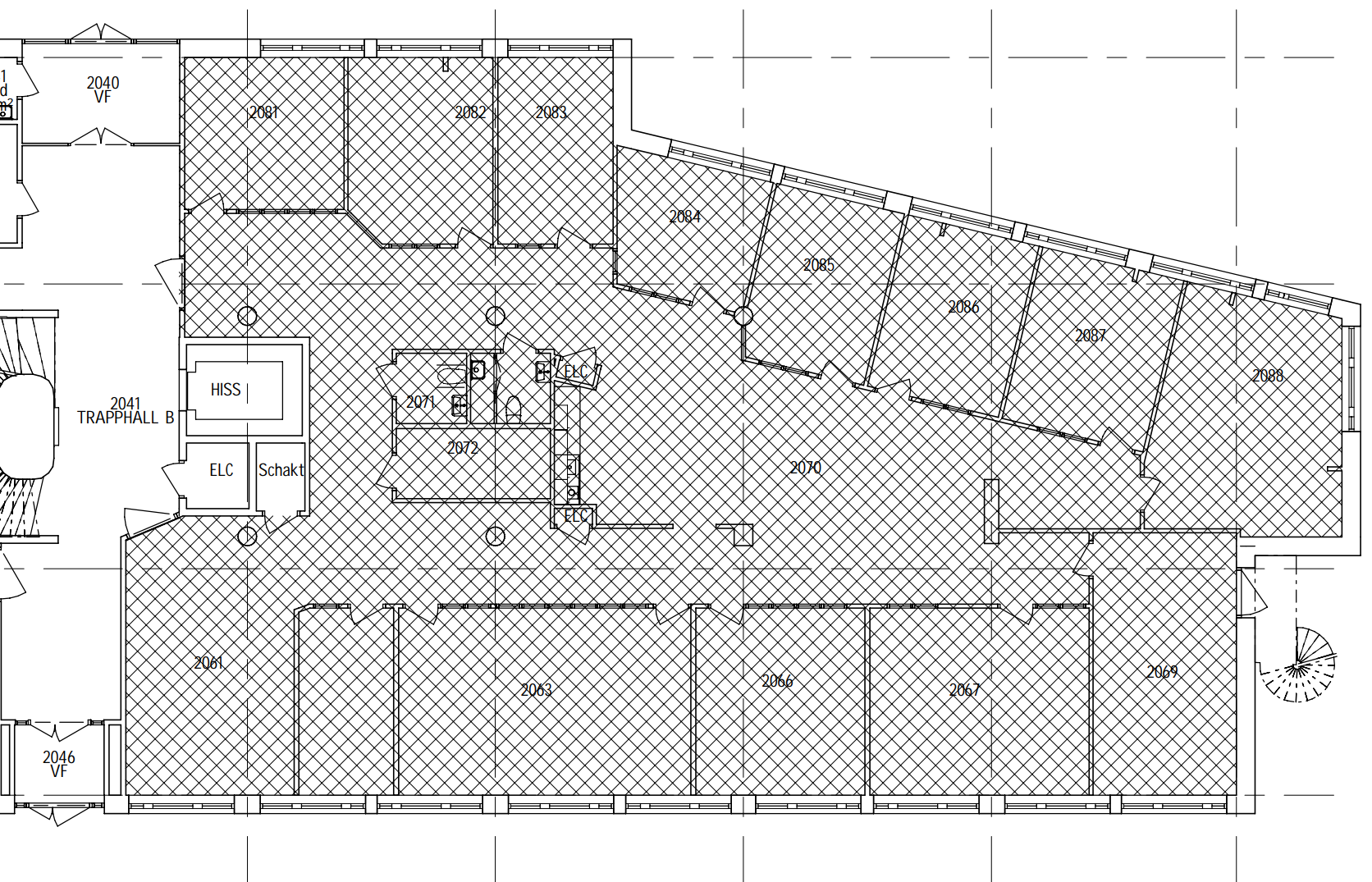 